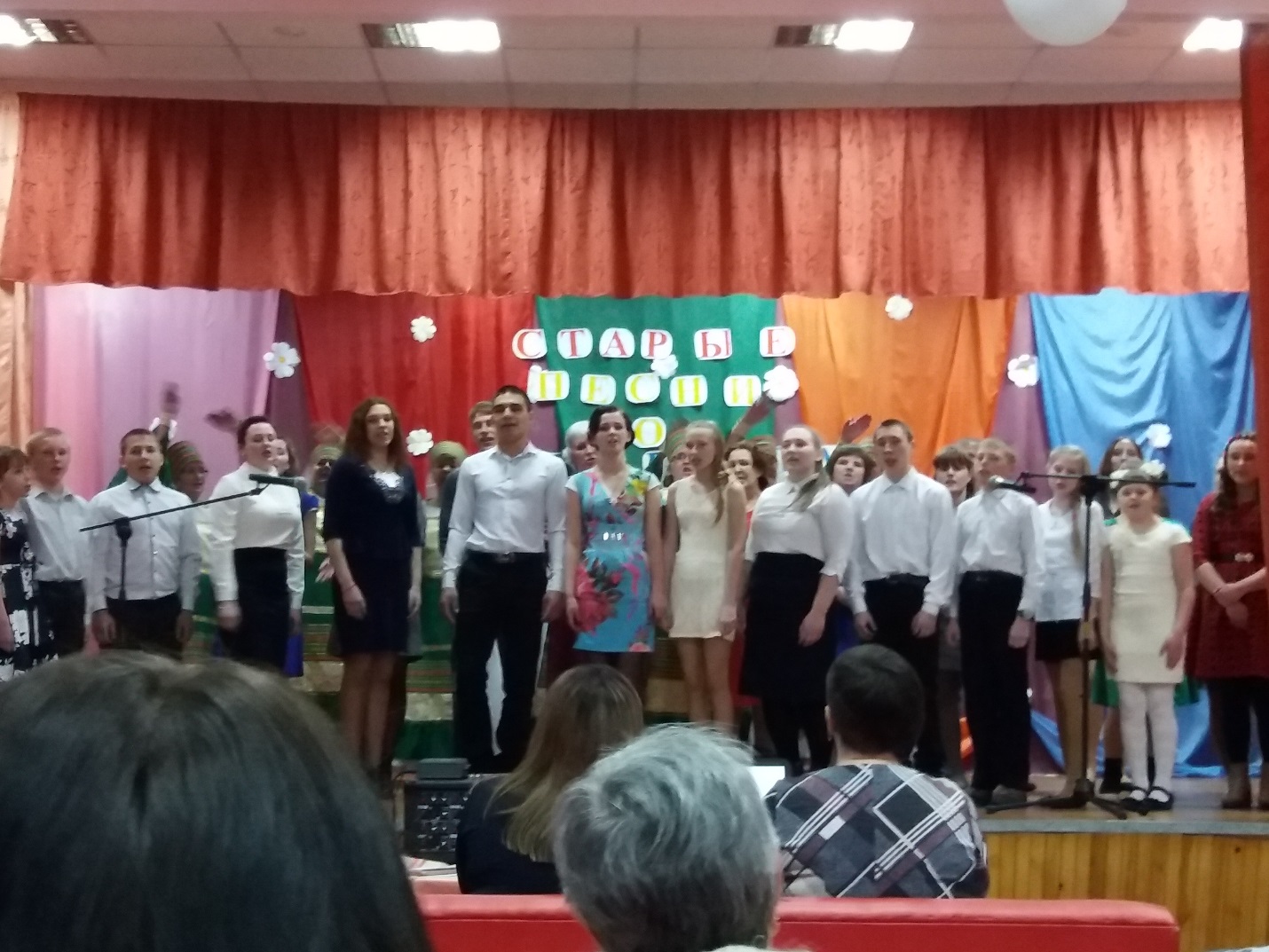 «Мы желаем счастья Вам»Хор Широковского муниципального образования